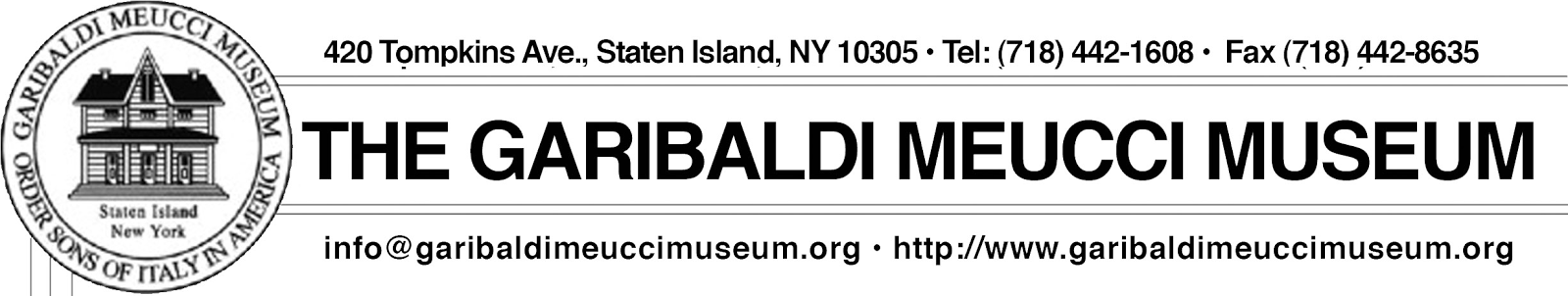 “Italian opera: A Reflection of life!”
An opera class at the garibaldi meucci museum
with professor lou barrella
SPRING TERM 2020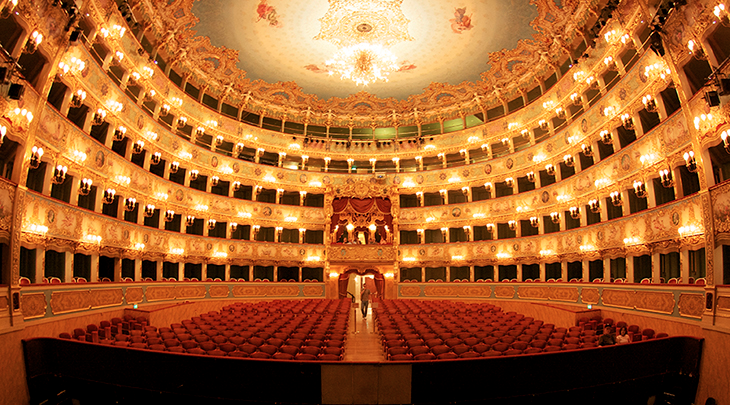 This 6 week class will elicit an appreciation for both seasoned opera lovers and new-comers alike. It intends to excite the appetites of all those who especially love Italian Opera by gaining insights into the minds and souls of the composers whose works still affect us today. Now in its 10th season, this is not a repeat course.                               All sessions are new and there is no prerequisite for newcomers.                                                                                                                 Join us for an experience of intellectual stimulation and musical pleasure.
The classes will run on Wednesdays, April 15th through May 20h from 1:30 to 3PM.A Tale of Two “Manons” (Operas by Puccini and Massenet) Part 1A Tale of Two ”Manons” (Operas by Puccini and Massenet) Part 2Card Playing Scenes in OperaVerdi’s Coloratura SopranosRevisiting the first Three Tenors Concert.Waltzing at the Opera
$125 for Non-members and $110 for Members
___________________________________________________________________________________________________________________________________         Name: _________________________________________                    Credit Card Type: _________________________________________         Address: ______________________________________	        Card Number: _________________________________________         Phone: ________________________________________	        Security Code: _________________________________________         Email: _________________________________________	        Exp. Date: _________________________________________         Manner or Payment: _________________________                     Make Checks Payable to: The Garibaldi Meucci MuseumWe Thank the following Foundations, Organizations and Private Sponsors who have Supported and Funded our School Programs and Cultural EventsNYS GRAND  LODGE FOUNDATION INC.  &  SONS OF ITALY FOUNDATION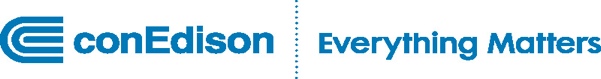 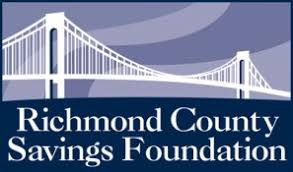 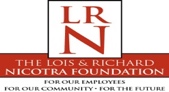 2